Муниципальное Общеобразовательное учреждение «Средняя общеобразовательная школа № 9» г. Печора РКОткрытый урок по физической культуре  « Мы за здоровый образ жизни,За здоровую нацию! ».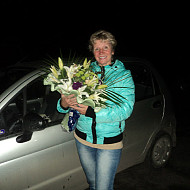 Разработал: учитель физической культуры первой категорииХаликова Галина Борисовна2013-2014 уч.годПЛАН – КОНСПЕКТоткрытого урока по физической культуре в 4 А» классе«Мы за здоровый образ жизни,за здоровую нацию! ».	Учитель физической культуры: Галина Борисовна Халикова.Тема урока: президентские тесты.Методы обучения: фронтальный, соревновательный, игровой.Цель урока: создание устойчивой мотивации к регулярным занятиям физической культурой, содействие гармоничному развитию личности посредством пословиц и девизов о здоровом образе жизни.Задачи урока: Образовательная:обучение технике силовых упражнений: поднимание туловища из положения лёжа на спине,закрепление техники сгибания-разгибания рук в упоре лёжа; совершенствование техники прыжка в длину с места.Развивающая:развитие двигательных качеств: ловкость, быстрота, сила, гибкость;способствовать развитию координационных способностей;создавать условия  для формирования навыков релаксации.Воспитательная: воспитывать волевые качества: смелость, решительность,способствовать воспитанию культуры эмоционального поведения в спортивно-игровой деятельности, коллективизма, взаимовыручки, взаимопомощи. Место проведения: спортивный зал МОУ «СОШ №9».Оборудование и инвентарь: коврики по количеству учащихся, 3 баскетбольных мяча, волейбольный мяч, 9 конусов, 3 футбольных мяча, зал украшен фотогазетами, плакатами (приготовлены учащимися данного кл.).Презентация:  «ЖОЗ – здоровый образ жизни».Часть урокаСодержание учебного материалаДозировкаМетодические указанияIВводная частьПостроение, сообщение задач урока, правила ТБ.15 мин.2 минСдача рапорта дежурного о готовности класса к уроку.«Посещение галереи здоровья» : беседа о здоровом образе жизни.Ребята! Сегодня мы побываем на разных спортивных площадках, познакомимся с закаливанием, Побываем в танцевальном зале, в гимнастическом зале, на футбольном поле . Назовите два главных правила на спорт. площадке:         1.Наличие спортивной формы;       2.Разминка.                                       Занятия физкультурой, в свою очередь, помогают быть ловкими, сильными и выносливыми. Строевые упражненияПовороты на месте1 минВ течение всего урока ученики произносят пословицы, девизы, поговорки.Разминочная ходьба, бегприставным шагомс высоким подниманием бедрас захлёстыванием голенимногоскокиподскокисеменящий расслабляющий бег3 мин«Пешком ходить - здоровым быть».«Хочешь быть сильным – бегай».Правильность и четкость выполнениябеговых упражнений.Перестроение в 3 колонныОбщеразвивающие  упражнения на месте9 мин«Начинай новую жизнь не с понедельника, а с  ЗАРЯДКИ».Учитель: «Зарядку делай каждый день»,ученики: «Пройдёт усталость, вялость, лень!».Инструктаж по технике безопасности ученикам напоминаем перед началом выполнения заданий – соблюдение интервала, дистанции.И.п. – стойка ноги врозь, руки на пояс. 1–4 – вращение головы в левую сторону; 5–8 – то же в правую сторону.6-8 разподбородок приподнят, смотреть вперед, движения плавные.И.п. – стойка ноги врозь, руки к плечам. 1–4 – круговые вращения в плечевом                                  суставе вперед; 5–8 – то же назад.6-8 раздвижения плавные, спина прямая, смотреть вперед, локти выше.И.п. – стойка ноги врозь, руки за голову. 1–2 – поворот туловища налево; 3–4 – то же направо..6-8 разСпина прямая, смотреть вперед, повороты энергичные.И.п. – стойка ноги врозь, руки на пояс. 1–2 – наклон туловища влево; 3–4 – наклон туловища вправо; 5–6 – наклон туловища вперед; 7–8 – наклон туловища назад.6–8 разНаклоны глубже, ноги выпрямлены, делать под счет.И.п. – то же. 1– наклон туловища вперед, пальцами рук коснуться пола; 2– коснуться пола кулаками; 3 – коснуться пола ладонями; 4 – и.п.6–8 разНаклоны глубже, ноги выпрямлены, делать под счет.И.п. – выпад влево, руки на колено. 1–2 – пружинистые движения в выпаде; 3–4 – то же вправо.И.п. – глубокий выпад влево. 1–2 – пружинистые движения в выпаде; 3–4 – то же вправо.6–8 раз.6–8 разВыпад глубже, растяжку лучше. Сзади  стоящая нога выпрямлена.Выпад глубже, растяжку лучше, нога в сторону – выпрямлена, носок на себя.И.п. – руки на пояс. 1 – полуприсед, руки в стороны; 2 – и.п.; 3 – присед; 4 – и.п.6–8 разДелать под счет, сохранять равновесие.И.п. – руки вперед - наружу. 1 – мах левой ногой, коснуться ладони правой руки; 2 – и.п.; 3 – то же правой ногой; 4 – и.п.6–8 разМах выше, носок на себя. делать под счет.И.п. – Выпад левой ногой вперед, руки на пояс. Прыжки со сменой ногУпражнение на восстановление дыхания6–8 разПрыжки энергичные.1 – руки вперёд;2 – вверх;3 – в стороны;4 – вниз.4-6 разВдох;Выдох.Учитель: «Здоровье в порядке?»,Ученики: «Спасибо зарядке!».IIОсновная часть:Президентские тесты:                                                                                                                        1.Поднимание туловища из положения лёжа на спине:                                            И.п.- руки за головой, ноги согнуты в коленном суставе, партнёр держит ноги за ступни.25 мин2 подход по 10 разПерестроение класса «в рассып- ную» по спортзалу. Каждый ученик берёт себе коврик. Упраж- нения выполняются на ковриках.  Руки за головой скреплены «в замок», при поднимании туловища локти касаются колен – выдох, туловище опускаем касаясь лопатками коврика – вдох. Партнёр держит ноги и  ведёт подсчёт выполненных упражнений.2. Сгибание-разгибание рук в упоре лежа (на коврике)- на раз – руки сгибаем в локтевом суставе, выхох;- на два -  руки разгибаем, вдох.Мальчи- ки: до 12 раз;Девочки: до 10 разВ спине не прогибаться. Руки шире плеч. Сгибание рук в локтевом суставе на 90 градусов. Голову вниз не отпускать. Не спешить.3.Упражнения на гибкость :          И.п.- сидя на коврике, ноги врозь 40 см., наклон вперёд, ноги в коленях не сгибать, руками тянемся вперёд.6-8 разВо время выполнения упражнения ноги и руки не сгибать, кончиками пальцев тянемся вперёд.4. Прыжок в длину с места.  «Солнышко и лучики»Девиз: «Солнце, воздух и вода помогают нам всегда!».Беседа о пользе закаливания.4 мин.Рассказать ученикам о пользе естественных факторов природы: солнце, воздух и вода – наши лучшие друзья.Прыжковые упражнения:И.п. – построение  в центральный круг, спиной к центру,  равнение  по линии кругапо носкам, ступни слегка врозь:1 –руки вверх, вдох2 – « старт пловца», выдох3 –толчком двумя, прыжок вперёд с приземлением на две ноги4 – вернуться в и.п.6-8 разГолову вниз не опускать. Выполняем прыжок согнув ноги в коленях. Поговорка: «Закаляй своё тело с пользой для дела!».                                               Ученики строятся в большой круг по периметру волейбольной площадки.П-ца: «Кто любит СПОРТ, тот ЗДОРОВ и БОДР!».С гимнастической комбинацией выступает Наташа Пономарёва под музыкальное сопровождение ( 1 юн. разряд). Под аплодисменты одноклассников Наташа приглашает девочек в секцию спортивной гимнастики.                          3 минЗанятия физкультурой и спортом помогают сохранить здоровье на долгие годы. Гимнастика развивает гибкость. ловкость, силу и грацию.Игры, направленные на формирование чувства дружбы, взаимопомощи, взаимовыручки, коллективизма:5 минКоманды на игру формируются при построении  на разминку.Перед началом состязаний участникам напоминаем инструктаж по технике безопасности при выполнении заданийОсновное правило для всех игр: Команда по окончании задания принимает упор присев.Девиз Олимпийских игр: «БЫСТРЕЕ. ВЫШЕ.СИЛЬНЕЕ».1 команда -  «Быстрее», 2 команда – «Выше», 3 команда – «Сильнее».Основное правило для всех игр: Команда по окончании задания принимает упор присев.Девиз Олимпийских игр: «БЫСТРЕЕ. ВЫШЕ.СИЛЬНЕЕ».1 команда -  «Быстрее», 2 команда – «Выше», 3 команда – «Сильнее».Основное правило для всех игр: Команда по окончании задания принимает упор присев.Девиз Олимпийских игр: «БЫСТРЕЕ. ВЫШЕ.СИЛЬНЕЕ».1 команда -  «Быстрее», 2 команда – «Выше», 3 команда – «Сильнее».1) «Эстафета с баскетбольным мячом»                                                                                      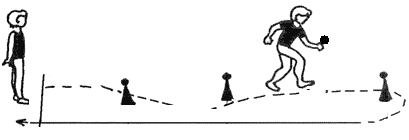 Участники по очереди преодолевают дистанцию до разворотной стойки «змейкой», обегая конусы. Передача мяча осуществляется за линией старта.«Жонглирование футбольного мяча».В состав сборной команды школы по футболу входят трое наших мальчиков . Команда на городских соревнованиях заняла 1 место. И футболисты продемонстрируют  своё мастерство.Поговорка: «Кто спортом занимается, тот силы набирается».  2) «Передал – бегом назад» 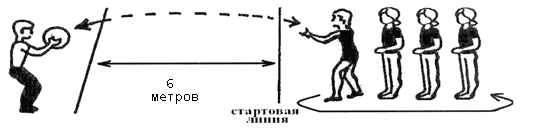 Игроки строятся в 3 колонны, капитан, встаёт лицом к команде на расстоянии 3 м. По сигналу капитан бросает мяч в руки своему первому игроку, тот отдаёт мяч обратно и бежит в конец колонны. Капитан бросает мяч следующему игроку и т.д. У кого из капитанов окажется мяч в руках от последнего игрока быстрее – та команда и побеждает.Упражнения на расслабление. И.п. сидя на коврике ноги скрестно, руки на коленях:1 – 2 глубокий вдох носом,3 - 4   медленный выдох ртом2 минПодведение итогов эстафет.Поговорка: «Кто крепок телом, богат и делом»Презентация (  ИКТ) : «ЖОЗ – здоровый образ жизни».3 минПрезентация направлена на формирование навыков «здорового образа жизни».Заключительная часть5 минИгра на внимание: «3, 13, 33».2 минИгроки должны на команду «3» поставить руки на пояс, «13» - руки к плечам, «33» - руки вверх. Если игрок выполняет движение не правильно, то он делает шаг вперёд. Таким образом, вперёд выйдут самые невнимательные игроки.1)Построение, подведение итогов3 минГлавный принцип Олимпиады: «Главное не победа, а участие», и победила сегодня  ДРУЖБА.Поблагодарить учеников за плодотворную работу на уроке. 2) задание на домКаждое утро выполнять комплекс утренней ЗАРЯДКИ.Вот и закончился наш урок. Пусть занятия физкультурой подарят вам бодрость  здоровье!« СО СПОРТОМ ДРУЖИТЬ, ЗДОРОВЫМ БЫТЬ ».Вот и закончился наш урок. Пусть занятия физкультурой подарят вам бодрость  здоровье!« СО СПОРТОМ ДРУЖИТЬ, ЗДОРОВЫМ БЫТЬ ».Вот и закончился наш урок. Пусть занятия физкультурой подарят вам бодрость  здоровье!« СО СПОРТОМ ДРУЖИТЬ, ЗДОРОВЫМ БЫТЬ ».